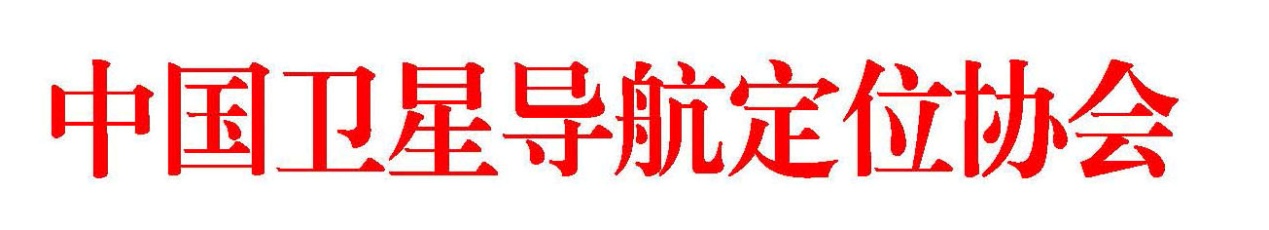 中位协〔2016〕48号               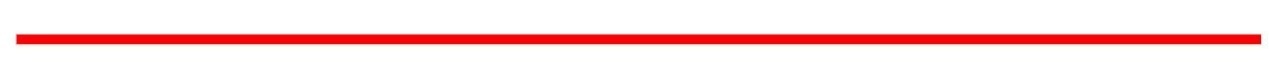 关于举办“北斗精确导航与无人机移动测量  数据快速获取、处理技术培训班”的通知各有关单位： 无人机移动测量具有分辨率高、机动灵活、操作简单、成本低廉、响应迅速、应用简便等特点,广泛应用于地理国情监测、应急响应、灾害预警、城市规划、市政管理、公共安全、农业生产、环境保护等领域。北斗卫星导航系统是我国具有战略意义的重要信息基础和战略设施。将北斗精确导航定位技术应用于无人机将显著提高无人机定位精度、机动性能、可靠性、各无人机之间及与指挥所之间相互协调能力。为使相关单位熟悉掌握北斗精确导航定位与无人机移动测量数据处理技术，中国卫星导航定协会决定举办“北斗精确导航与无人机移动测量数据快速获取、处理技术培训班”。请各相关单位积极组织本单位，本系统有关人员参加。现将具体事宜通知如下：一、培训内容1．北斗卫星精确导航与定位服务；2．北斗卫星导航技术在无人机系统中的应用；3．北斗辅助无人机移动测量数据快速获取技术； 4．无人机倾斜摄影测量技术在智慧城市建设中的应用； 5．无人机低空摄影测量的应用前景展望；6．无人机移动测量及特点、无人机移动测量技术及应用进展、应急无人机移动测量及其应用需求； 7．无人机移动测量系统构成、无人机移动测量飞行控制、无人机移动测量任务载荷、无人机移动测量飞行平台系统适应性设计；8．无人机移动测量作业基本要求；数据产品生产质量控制、常规测量成果整理与验收、无人机移动测量应急响应预案。 二、参加对象各测绘地理信息行政主管部门、外业单位及测绘测量相关单位的中高级专业技术骨干和管理人员，从事无人机遥感检测的研发和生产技术人员；北斗卫星导航定位系统应用单位的相关负责和技术人员；大专院校、科研院所相关技术人员。三、培训师资介绍培训班将邀请卫星遥感、无人机移动测量数据处理及北斗精确导航定位研发应用等有关单位领导、专家，采取专题讲座、研讨、学术交流相结合的方式进行。四、收费标准培训费1800元／人。食宿统一安排，费用自理。所有费用报到当日交纳，统一开具报销票据。五、培训班时间和地点第一期：2016年12月9日-12月13日  地  点：昆明市（具体地点另行通知）六、培训证书完整参加所有培训内容的学员，可获得中国卫星导航定位协会颁发的“北斗精确导航与无人机移动测量数据快速获取、处理技术培训班”结业证书，作为相关专业人员工作和继续教育的依据。七、报名及联系办法1．请各单位根据实际情况积极组织人员参加；2. 参会代表请务必携带身份证或其他有效证件； 3. 报名参加培训班的人员，请于开班10日前将报名回执表传真至中国卫星导航定位协会。届时会务组根据报名回执表发出报到通知，告知培训班具体报到地址、乘车路线等。联系人：张利明  13321185353 邮  箱：peixunbu2211@126.com电  话：010-82932018    010-82931558传  真：010-82932018    010-82931558培训技术交流QQ群：480207294附件：北斗精确导航与无人机移动测量数据快速获取、处理技术培训班回执2016年10月20日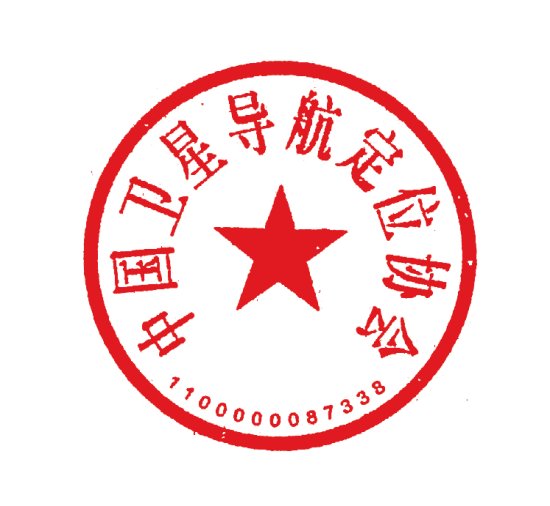 附件：北斗精确导航与无人机移动测量数据快速获取、处理技术培训班回执表公开方式：公开中国卫星导航定位协会                         2016年10月20日印发单位名称详细地址邮编 联 系 人职务手机邮    箱传真参会代表性别部门、职务部门、职务QQ号QQ号手 机手 机参会地点住宿安排□标间    □单间   □自行安排□标间    □单间   □自行安排□标间    □单间   □自行安排□标间    □单间   □自行安排□标间    □单间   □自行安排□标间    □单间   □自行安排□标间    □单间   □自行安排□标间    □单间   □自行安排联系人：张利明  13321185353电  话：010-82932018   82931558传  真：010-82932018   82931558邮  箱：peixunbu2211@126.com联系人：张利明  13321185353电  话：010-82932018   82931558传  真：010-82932018   82931558邮  箱：peixunbu2211@126.com联系人：张利明  13321185353电  话：010-82932018   82931558传  真：010-82932018   82931558邮  箱：peixunbu2211@126.com联系人：张利明  13321185353电  话：010-82932018   82931558传  真：010-82932018   82931558邮  箱：peixunbu2211@126.com联系人：张利明  13321185353电  话：010-82932018   82931558传  真：010-82932018   82931558邮  箱：peixunbu2211@126.com（单位盖章） 经办人签字：2016 年   月   日（单位盖章） 经办人签字：2016 年   月   日（单位盖章） 经办人签字：2016 年   月   日（单位盖章） 经办人签字：2016 年   月   日